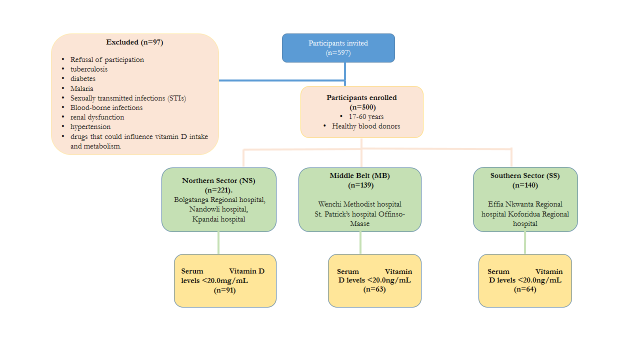 Figure S1. Flowchart of the protocol for the selection of subjectTable S1: Geographical study sites and their respective coordinatesTable S2: Sampling Technique Method NS=Northern sector, MB=Middle belt, SS=Southern sector, N= number of participants who qualified for inclusion, n= number of selected participants,  Jth term= the selection interval.Table S3: Association between predisposing factors for Vitamin D deficiency and the stratified geographical areas.P-value<0.05=statistically significant, NS=Northern Sector, MB=middle Belt, SS=Southern Sector, Vit D= Vitamin D.Table S4:  Binary logistic regression analysis predicting the odds ratio for socio-demographics with respect to vitamin D deficiency among study participantsP-value<0.05=statistically significantHospitalRegionGeographical CoordinatesGeographical areaBolgatanga regional hospitalUpper East10.70oN,0.98oWNorthern Sector(NS)Nandowli regional hospitalUpper West10.25oN,2.15oWNorthern Sector(NS)Kpandai hospitalNorthern9.54oN,0.91oWNorthern Sector(NS)Wenchi-Methodist hospitalBrong-Ahafo6.79oN,1.68oWMiddle Belt (MB)St. Patrick Hospital-Offinso MaaseAshanti6.75oN,1.52oWMiddle Belt (MB)Koforidua regional hospitalEastern6.24oN,0.45oWSouthern Sector (SS)Effia-Nkwata regional hospitalwestern5.39oN,2.15oWSouthern Sector (SS)SiteSiteNnJth termNSBolgatanga regional hospital300714NSNandowli hospital300714NSKpandai hospiatal500806MBWenchi Methodist hospital300704MBSt. Patrick hospital500697SSEffia Nkwanta regional hospital300694SSKoforidua reginal hospital300704Total500VariablesNS(n=221)MB(n=139)SS(n=140)P-valueKnowledge on Vit D foodsYes17(53.1%)3(9.4%)12(37.5%)0.926No204(43.6%)136(29.1%)128(27.4%)0.926Milk intakeNot taken27(39.7%)37(54.4%)4(5.9%)<0.001Daily15(48.4%)13(41.9%)3(9.7%)0.039Weekly63(41.4%)17(11.2%)72(47.4%)<0.001Monthly118(46.6%)72(28.9%)61(24.5%)0.173Salmon(Oily fish)Not Taken---Daily83(44.9%)53(28.6%)49(26.5%)0.841Weekly97(43.9%)63(28.5%)61(27.6%)0.287Monthly41(43.6%)23(24.5%)30(31.9%)0.576Fruit/vegetable intakeNot Taken---Daily24(48.0%)16(32.0%)10(20.0%)0.406Weekly117(46.1%)68(26.8%)69(27.2%)0.694Monthly80(40.8%)55(28.1%)61(31.1%)0.761Interleukin 10Normal (<10pg/mL)186(44.4%)117(27.9%)116(27.7%)0.938High (≥10pg/mL)35(43.2%)22(27.2%)24(29.6%)0.938Interferon GammaNormal (<8pg/mL)79(51.0%)44(28.4%)32(20.6%)0.350High (≥8pg/mL)142(41.2%)95(27.5%)108(31.3%)0.350Socio-demographicsTotal(n=500)Univariate(95%CI)P-valueAge  group(years)<2084(16.8%)120-29239(47.8%)1.3(0.8-2.2)0.25030-39121(24.2%)0.8(0.4-1.4)0.443≥4056(11.2%)0.9(0.5-1.8)0.779GenderMale362(72.4%)1Female138(27.6%)0.9(0.6-1.3)0.523Marital StatusSingle309(61.8%)Married180(36.0%)0.8(0.6-1.2)0.798Divorced11(2.2%)0.4(0.1-1.7)0.438Religious StatusChristians376(75.2%)1Muslims97(19.4%)1.1(0.7-1.6)0.828Traditionalists27(5.4%)1.2(0.6-2.7)0.609Educational backgroundNone69(13.8%)1Basic76(15.2%)0.9(0.4-1.7)0.644Secondary207(41.4%)1.4(0.8-2.4)0.266Tertiary148(29.6)1.1(0.6-1.9)0.855